   COLEGIO EMILIA RIQUELME                                                                             GRADO 3°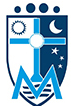     GUÍAS DE APRENDIZAJE EN CASA                                                                  SOCIALES Y CIENCIAS    SEMANA  OCTUBRE 26 AL 30                                                                           PERIODO IV:::::::::::::::::::::::::::::::::::::::::::::::::::::::::::::::::::::::::::::::::::::::::::::::::::::::::::::::::::::::::::::::::::::::::::::::::::::::::::::::::::::::::::::::::::OCTUBRE 28  MIÉRCOLES - CLASE VIRTUAL DE SOCIALESTEMA: LOS SIMBOLOS PATRIOS Y SU SIGNIFICADO           LA TEMPERATURA, EL TERMÓMETRO Y LOS CLIMASDESEMPEÑOS: Recuerdo los símbolos patrios y su significado.Conozco el termómetro que se utiliza para medir la temperatura y su relación con los climas.Explicación de los símbolos por medio del video y socialización         https://www.youtube.com/watch?v=MJskcDwzgx8 TEMPERATURALas temperaturas máxima y mínima, es el mayor o el menor grado de calor que se observa en la atmósfera o en un cuerpo. Para medirla, se utiliza el termómetro y en grados Centígrados (ºC).
Una temperatura alta significa que hace calor, como cuando en el verano decimos que hacen 35° centígrados, y una temperatura baja significa que hace frío, como como cuando en invierno decimos que hay 0° centígrados.La temperatura depende de los rayos del sol y de la posición de la Tierra.La temperatura también varía según la altura y la proximidad o lejanía del mar. A mayor altura más frío; a mayor proximidad al mar las temperaturas suelen ser más tropicales. (Copia esto en el cuaderno de Sociales).Explicación por parte de la profesoraVideos de profundización:https://www.youtube.com/watch?v=8gII_aUzwn8https://www.youtube.com/watch?v=eMzppzgsg7whttps://www.youtube.com/watch?v=I795b0rhDos:::::::::::::::::::::::::::::::::::::::::::::::::::::::::::::::::::::::::::::::::::::::::::::::::::::::::::::::::::::::::::::OCTUBRE 29 JUEVES  - CLASE VIRTUAL DE CIENCIAS NATURALESTEMA: OTRAS RELACIONES ENTRE LOS SERES VIVOSDESEMPEÑOS: Explico con ejemplos las relaciones de parasitismo, mutualismo y competencia entre los seres vivos.Entre los seres vivos de un ecosistema se establecen otras relaciones, además de comer o ser comido.Parasitismo: Se da cuando un ser vivo, el parásito, se beneficia de otro, el hospedador, que resulta perjudicado. Un ejemplo es el muérdago, una planta que crece sobre algunos árboles y les roba su savia.Mutualismo: Se da cuando los seres vivos que se relacionan obtienen beneficios de dicha relación. Por ejemplo, algunos pajarillos africanos se alimentan de insectos que son parásitos de los grandes animales herbívoros. El ave se beneficia porque consigue alimento y el herbívoro porque se libra de sus parásitos.Competencia: Se presenta cuando dos o más especies necesitan el mismo recurso, como puede ser el alimento, el refugio, la luz,... Por ejemplo, en la selva los árboles compiten por alcanzar la luz y no ser tapados por sus vecinos. Por eso son tan altos. En las relaciones de competencia todos resultan perjudicados, pero siempre unos más que otros.(Copiar los conceptos en el cuaderno)Explicación por parte de la profesoraVideos de profundización:https://www.youtube.com/watch?v=heM00cUgPWwhttps://www.youtube.com/watch?v=H5AqB6M_Nw4Dibuja otros ejemplos de parasitismo, mutualismo y competencia en tu cuaderno, explicando que sucede entre esos seres vivos.(Enviar evidencia)OCTUBRE 30 VIERNES  - CLASE VIRTUAL DE CIENCIAS NATURALESTEMA: REPASO Y REFUERZO DE TEMAS VISTOSDESEMPEÑOS: Recuerdo temas vistos y refuerzo conceptos adquiridos.Explicación por parte de la profesoraEn clase se desarrollará una ficha con temas vistos. (Enviar evidencia)